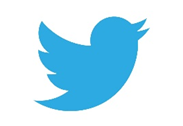 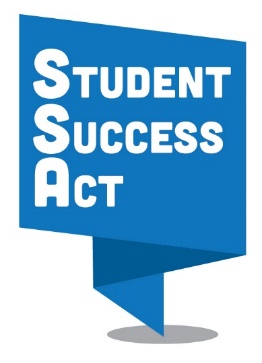 NombreCorreo electrónicoCargo/Puesto(Profesor, padre, madre, estudiante, integrante del personal, etc.)